Ζευγαράκια του 10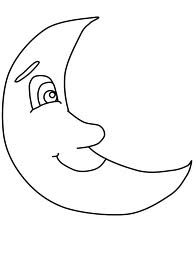 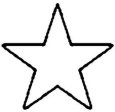 Γράψε τα ζευγαράκια του 8 και του 9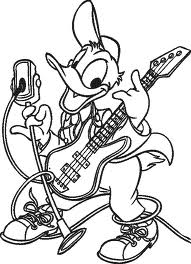 ΟΝΟΜΑ:________________________________________+++++++++++++++++++++++++++++++++++++++++